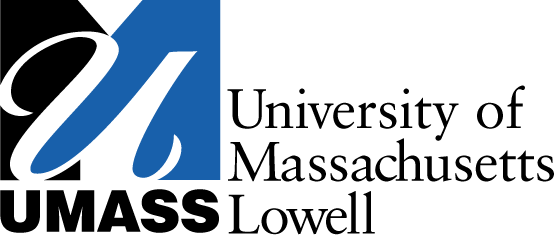 EHSEnvironmental Health and SafetyHandling IPA (Isopropyl Alcohol)Standard Operating ProcedureName:Date:Revision Number:Date of Revision:*Attach description of process that involves the use of IPA.*1.0  Hazards Associated with IPA:IPA is a flammable liquid as well as an eye and respiratory tract irritant.  Exposure may cause drowsiness or dizziness.  IPA has an ACGIH Threshold Limit Value (TLV) of 200 ppm.2.0  Controls:2.1  Engineering Control:Utilize a fume hood.  2.2  Administrative Controls:Do not work alone in the lab.  Implement the buddy system.Attend baseline laboratory safety training (required annually).  The training schedule is located at the following link - https://www.uml.edu/EEM/EHS/ehs-training/Know the location of the emergency shower and eyewash station.Review this SOP and applicable safety data sheets as part of your laboratory-specific training on handling toluene.Keep a hard copy of the safety data sheet (SDS) for IPA in section 6 of the CHP Notebook.  Place the IPA SOP in section 7 of the CHP Notebook. Wash hands thoroughly with soap and water after removing gloves.2.3  Personal Protective Equipment:Safety goggles are required if there is a splash hazard.  Safety glasses are required at a minimum.Face shield required if there is a splash hazard to the face.Laboratory coatDisposable nitrile glovesClosed toe shoes and pants3.0  Precautions:Avoid contact with eyes and skin.Avoid inhalation of vapor or mist.4.0  Storage:Store in a well-ventilated location. 5.0  Disposal:Place the UMass Lowell Hazardous Waste Label on the container and fill out the label.  Full and/or dated containers of hazardous waste are picked up by EEM-EHS during the weekly inspection checks for satellite accumulation areas or upon request by calling 42543.  Remember, the container must be picked up within 3 days after the container is full or dated.  Since weekly inspection checks occur every Wednesday, please call extension 42543 for a pick-up if your full and/or dated container of hazardous waste is generated on a Thursday, Friday, or Saturday.  Empty containers that once contained toluene must be disposed of as hazardous waste.  Please properly label the empty container with a hazardous waste label.NOTE:  Gloves, KimWipes and other solid waste that has been in contact with IPA but the solvent has been consumed may be disposed of in the trash.6.0  Emergency Procedures: 6.1  SpillsFor spills that occur inside of a fume hood (< 100 milliliters)If lab group has received proper training and a proper spill kit is available, the spill may be cleaned up by the lab group if the spill occurs inside of a fume hood.If the lab group has not received proper training and a spill kit is not available, please evacuate the lab and call 44911.For spills that occur outside of a fume hoodWithout training on how to clean up a spill, evacuate the lab, post a restriction on the lab door and call UMass Lowell Police at extension 44911.  Stay close by to answer questions when EEM-EHS and emergency response personnel arrive.With training on how to clean up a spill, and the quantity of liquid is small (less than 1 liter); you may clean up the spill with absorbent pads or paper towels.  Place contaminated spill material in a container that can be sealed and then call 42543 for assistance.6.2  First AidFor eyesIrrigate the eyes for 15 minutes, holding eyelids apart.Call extension 44911 or 978-934-4911 from a cell phone to seek medical assistance and then can keep track of the length of time eyes are being irrigated.		For skinFor full body exposure, remove contaminated clothing and go under the emergency shower for 15 minutes.  If bare hands and/or arms are contaminated, rinse area with soap and water for 15 minutes. Call extension 44911 or 978-934-4911 from your cell phone immediately to seek medical assistance.For inhalationRemove to fresh air.  Seek medical attention immediately.  Call extension 44911 or 978-934-4911 from a cell phone.  6.3 Fire:Evacuate the lab, pull the nearest fire alarm pull station and then go to a safe area and call extension 44911 or 978-934-4911 from a cell phone.  Follow the fire safety evacuation plan.NOTE:  All work-related injuries must be reported immediately to Human Resources (HR) by calling extension 43560.  (HR has some forms that will need to be filled out within 48 hours after the incident.)  An Incident/Injury Report Form must be filled out and faxed to EEM-EHS at 978-934-4018.  [The Incident/Injury Report Form is available on-line at http://www.uml.edu/ehs.  Please double click on the link, under quick links, for permits and forms.]*The buddy, supervisor, or Principal Investigator may fill out the Incident/Injury Report Form while the injured employee follows first aid procedures and seeks medical attention.